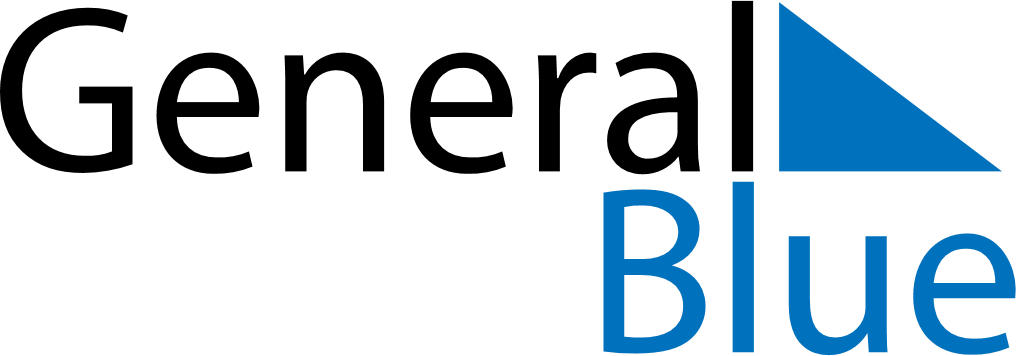 Weekly CalendarAugust 17, 2020 - August 23, 2020Weekly CalendarAugust 17, 2020 - August 23, 2020Weekly CalendarAugust 17, 2020 - August 23, 2020Weekly CalendarAugust 17, 2020 - August 23, 2020Weekly CalendarAugust 17, 2020 - August 23, 2020Weekly CalendarAugust 17, 2020 - August 23, 2020MONDAYAug 17TUESDAYAug 18TUESDAYAug 18WEDNESDAYAug 19THURSDAYAug 20FRIDAYAug 21SATURDAYAug 22SUNDAYAug 23